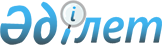 Отырар ауданының мәслихатының 2019 жылғы 30 желтоқсандағы № 51/241-VІ "2020-2022 жылдарға арналған ауылдық округтердің бюджеттері туралы" шешіміне өзгерістер енгізу туралы
					
			Мерзімі біткен
			
			
		
					Түркістан облысы Отырар аудандық мәслихатының 2020 жылғы 15 сәуірдегі № 54/253-VI шешiмi. Түркістан облысының Әдiлет департаментiнде 2020 жылғы 17 сәуірде № 5569 болып тiркелдi. Мерзімі өткендіктен қолданыс тоқтатылды
      Қазақстан Республикасының 2008 жылғы 4 желтоқсандағы Бюджет Кодексінің 109-1 бабының 4-тармағына, "Қазақстан Республикасындағы жергілікті мемлекеттік басқару және өзін-өзі басқару туралы" Қазақстан Республикасының 2001 жылғы 23 қаңтардағы Заңының 6 бабының 1 тармағының 1) тармақшасына және Отырар ауданының мәслихатының 2020 жылғы 12 наурыздағы № 53/250-VI "Отырар ауданының мәслихатының 2019 жылғы 24 желтоқсандағы № 50/235-VI "2020-2022 жылдарға арналған аудандық бюджет туралы" шешіміне өзгерістер енгізу туралы" (нормативтік құқықтық актілерді мемлекеттік тіркеу тізілімінде № 5518 тіркелген) шешіміне сәйкес, Отырар ауданының мәслихаты ШЕШІМ ҚАБЫЛДАДЫ:
      1. Отырар ауданының мәслихатының 2019 жылғы 30 желтоқсандағы № 51/241-VI "2020-2022 жылдарға арналған ауылдық округтерінің бюджеті туралы" (нормативтік құқықтық актілерді мемлекеттік тіркеу тізілімінде № 5352 тіркелген, 2020 жылғы 13 қаңтарда Қазақстан Республикасының нормативтік құқықтық актілерінің эталондық бақылау банкінде электрондық түрде жарияланған) шешіміне мынадай өзгерістер енгізілсін:
      1 тармақ мынадай редакцияда жариялансын:
      1. Қарақоңыр ауыл округінің 2020-2022 жылдарға арналған бюджеті 1-қосымшаға сәйкес, оның ішінде 2020 жылға мынадай көлемде:
      1) кiрiстер – 123 961 мың теңге:
      салықтық түсiмдер – 3 462 мың теңге;
      салықтық емес түсiмдер – 665 мың теңге;
      негiзгi капиталды сатудан түсетiн түсiмдер – 0;
      трансферттердiң түсiмдерi – 119 834 мың теңге;
      2) шығындар – 124 820 мың теңге;
      3) таза бюджеттiк кредиттеу – 0:
      бюджеттік кредиттер – 0;
      бюджеттік кредиттерді өтеу – 0; 
      4) қаржы активтерімен жасалатын операциялар бойынша сальдо – 0:
      қаржы активтерін сатып алу – 0;
      мемлекеттік қаржы активтерін сатудан түсетін түсімдер – 0;
      5) бюджет тапшылығы (профициті) – -859 мың теңге;
      6) бюджет тапшылығын қаржыландыру (профицитін пайдалану) – 859 мың теңге;
      қарыздар түсімі – 0;
      қарыздарды өтеу – 0;
      бюджет қаражатының пайдаланылатын қалдықтары – 859 мың теңге.
      2. Көксарай ауыл округінің 2020-2022 жылдарға арналған бюджеті 4-қосымшаға сәйкес, оның ішінде 2020 жылға мынадай көлемде бекiтiлсiн:
      1) кiрiстер – 118 391 мың теңге:
      салықтық түсiмдер – 5 828 мың теңге;
      салықтық емес түсiмдер – 15 мың теңге;
      негiзгi капиталды сатудан түсетiн түсiмдер – 0;
      трансферттердiң түсiмдерi – 112 548 мың теңге;
      2) шығындар – 120 291 мың теңге;
      3) таза бюджеттiк кредиттеу – 0:
      бюджеттік кредиттер – 0;
      бюджеттік кредиттерді өтеу – 0; 
      4) қаржы активтерімен жасалатын операциялар бойынша сальдо – 0:
      қаржы активтерін сатып алу – 0;
      мемлекеттік қаржы активтерін сатудан түсетін түсімдер – 0;
      5) бюджет тапшылығы (профициті) – -1900 мың теңге;
      6) бюджет тапшылығын қаржыландыру (профицитін пайдалану) – 1900 мың теңге;
      қарыздар түсімі – 0;
      қарыздарды өтеу – 0;
      бюджет қаражатының пайдаланылатын қалдықтары – 1 900 мың теңге.
      3. Балтакөл ауыл округінің 2020-2022 жылдарға арналған бюджеті 7-қосымшаға сәйкес, оның ішінде 2020 жылға мынадай көлемде бекiтiлсiн:
      1) кiрiстер – 65 281 мың теңге:
      салықтық түсiмдер – 3 291 мың теңге;
      салықтық емес түсiмдер – 15 мың теңге;
      негiзгi капиталды сатудан түсетiн түсiмдер – 0;
      трансферттердiң түсiмдерi – 61 975 мың теңге;
      2) шығындар – 66 566 мың теңге;
      3) таза бюджеттiк кредиттеу – 0:
      бюджеттік кредиттер – 0;
      бюджеттік кредиттерді өтеу – 0; 
      4) қаржы активтерімен жасалатын операциялар бойынша сальдо – 0:
      қаржы активтерін сатып алу – 0;
      мемлекеттік қаржы активтерін сатудан түсетін түсімдер – 0;
      5) бюджет тапшылығы (профициті) – -1285 мың теңге;
      6) бюджет тапшылығын қаржыландыру (профицитін пайдалану) – 1285 мың теңге;
      қарыздар түсімі – 0;
      қарыздарды өтеу – 0;
      бюджет қаражатының пайдаланылатын қалдықтары – 1 285 мың теңге.
      4. Талапты ауыл округінің 2020-2022 жылдарға арналған бюджеті 10-қосымшаға сәйкес, оның ішінде 2020 жылға мынадай көлемде бекiтiлсiн:
      1) кiрiстер – 166 028 мың теңге:
      салықтық түсiмдер – 4 470 мың теңге;
      салықтық емес түсiмдер – 127 мың теңге;
      негiзгi капиталды сатудан түсетiн түсiмдер – 0;
      трансферттердiң түсiмдерi – 161 431 мың теңге;
      2) шығындар – 167 810 мың теңге;
      3) таза бюджеттiк кредиттеу – 0:
      бюджеттік кредиттер – 0;
      бюджеттік кредиттерді өтеу – 0; 
      4) қаржы активтерімен жасалатын операциялар бойынша сальдо – 0:
      қаржы активтерін сатып алу – 0;
      мемлекеттік қаржы активтерін сатудан түсетін түсімдер – 0;
      5) бюджет тапшылығы (профициті) – -1782 мың теңге;
      6) бюджет тапшылығын қаржыландыру (профицитін пайдалану) – 1782 мың теңге;
      қарыздар түсімі – 0;
      қарыздарды өтеу – 0;
      бюджет қаражатының пайдаланылатын қалдықтары – 1 782 мың теңге.
      5. Шілік ауыл округінің 2020-2022 жылдарға арналған бюджеті 13-қосымшаға сәйкес, оның ішінде 2020 жылға мынадай көлемде бекiтiлсiн:
      1) кiрiстер – 79 109 мың теңге:
      салықтық түсiмдер – 7 051 мың теңге;
      салықтық емес түсiмдер – 15 мың теңге;
      негiзгi капиталды сатудан түсетiн түсiмдер – 0;
      трансферттердiң түсiмдерi – 72 043 мың теңге;
      2) шығындар – 79 600 мың теңге;
      3) таза бюджеттiк кредиттеу – 0:
      бюджеттік кредиттер – 0;
      бюджеттік кредиттерді өтеу – 0; 
      4) қаржы активтерімен жасалатын операциялар бойынша сальдо – 0:
      қаржы активтерін сатып алу – 0;
      мемлекеттік қаржы активтерін сатудан түсетін түсімдер – 0;
      5) бюджет тапшылығы (профициті) – -491 мың теңге;
      6) бюджет тапшылығын қаржыландыру (профицитін пайдалану) – 491 мың теңге;
      қарыздар түсімі – 0;
      қарыздарды өтеу – 0;
      бюджет қаражатының пайдаланылатын қалдықтары – 491 мың теңге.
      6. Шәуілдір ауыл округінің 2020-2022 жылдарға арналған бюджеті 16-қосымшаға сәйкес, оның ішінде 2020 жылға мынадай көлемде бекiтiлсiн:
      1) кiрiстер – 462 847 мың теңге:
      салықтық түсiмдер – 21 469 мың теңге;
      салықтық емес түсiмдер – 15 мың теңге;
      негiзгi капиталды сатудан түсетiн түсiмдер – 0;
      трансферттердiң түсiмдерi – 441 363 мың теңге;
      2) шығындар – 463 318 мың теңге;
      3) таза бюджеттiк кредиттеу – 0:
      бюджеттік кредиттер – 0;
      бюджеттік кредиттерді өтеу – 0; 
      4) қаржы активтерімен жасалатын операциялар бойынша сальдо – 0:
      қаржы активтерін сатып алу – 0;
      мемлекеттік қаржы активтерін сатудан түсетін түсімдер – 0;
      5) бюджет тапшылығы (профициті) – -471 мың теңге;
      6) бюджет тапшылығын қаржыландыру (профицитін пайдалану) – 471 мың теңге;
      қарыздар түсімі – 0;
      қарыздарды өтеу – 0;
      бюджет қаражатының пайдаланылатын қалдықтары – 471 мың теңге.
      7. Темір ауыл округінің 2020-2022 жылдарға арналған бюджеті 19-қосымшаға сәйкес, оның ішінде 2020 жылға мынадай көлемде бекiтiлсiн:
      1) кiрiстер – 234 658 мың теңге:
      салықтық түсiмдер – 7 915 мың теңге;
      салықтық емес түсiмдер – 15 мың теңге;
      негiзгi капиталды сатудан түсетiн түсiмдер – 0;
      трансферттердiң түсiмдерi – 226 728 мың теңге;
      2) шығындар – 235 618 мың теңге;
      3) таза бюджеттiк кредиттеу – 0:
      бюджеттік кредиттер – 0;
      бюджеттік кредиттерді өтеу – 0; 
      4) қаржы активтерімен жасалатын операциялар бойынша сальдо – 0:
      қаржы активтерін сатып алу – 0;
      мемлекеттік қаржы активтерін сатудан түсетін түсімдер – 0;
      5) бюджет тапшылығы (профициті) – -960 мың теңге;
      6) бюджет тапшылығын қаржыландыру (профицитін пайдалану) – 960 мың теңге;
      қарыздар түсімі – 0;
      қарыздарды өтеу – 0;
      бюджет қаражатының пайдаланылатын қалдықтары – 960 мың теңге.
      8. Маяқұм ауыл округінің 2020-2022 жылдарға арналған бюджеті 22-қосымшаға сәйкес, оның ішінде 2020 жылға мынадай көлемде бекiтiлсiн:
      1) кiрiстер – 90 067 мың теңге:
      салықтық түсiмдер – 4 075 мың теңге;
      салықтық емес түсiмдер – 185 мың теңге;
      негiзгi капиталды сатудан түсетiн түсiмдер – 0;
      трансферттердiң түсiмдерi – 85 807 мың теңге;
      2) шығындар – 91 088 мың теңге;
      3) таза бюджеттiк кредиттеу – 0:
      бюджеттік кредиттер – 0;
      бюджеттік кредиттерді өтеу – 0; 
      4) қаржы активтерімен жасалатын операциялар бойынша сальдо – 0:
      қаржы активтерін сатып алу – 0;
      мемлекеттік қаржы активтерін сатудан түсетін түсімдер – 0;
      5) бюджет тапшылығы (профициті) – -1021 мың теңге;
      6) бюджет тапшылығын қаржыландыру (профицитін пайдалану) – 1021 мың теңге;
      қарыздар түсімі – 0;
      қарыздарды өтеу – 0;
      бюджет қаражатының пайдаланылатын қалдықтары – 1 021 мың теңге.
      9. Отырар ауыл округінің 2020-2022 жылдарға арналған бюджеті 25-қосымшаға сәйкес, оның ішінде 2020 жылға мынадай көлемде бекiтiлсiн:
      1) кiрiстер – 115 592 мың теңге:
      салықтық түсiмдер – 5754 мың теңге;
      салықтық емес түсiмдер – 15 мың теңге;
      негiзгi капиталды сатудан түсетiн түсiмдер – 0;
      трансферттердiң түсiмдерi – 109823 мың теңге;
      2) шығындар – 116 052 мың теңге;
      3) таза бюджеттiк кредиттеу – 0:
      бюджеттік кредиттер – 0;
      бюджеттік кредиттерді өтеу – 0; 
      4) қаржы активтерімен жасалатын операциялар бойынша сальдо – 0:
      қаржы активтерін сатып алу – 0;
      мемлекеттік қаржы активтерін сатудан түсетін түсімдер – 0;
      5) бюджет тапшылығы (профициті) – -460 мың теңге;
      6) бюджет тапшылығын қаржыландыру (профицитін пайдалану) – 460 мың теңге;
      қарыздар түсімі – 0;
      қарыздарды өтеу – 0;
      бюджет қаражатының пайдаланылатын қалдықтары – 460 мың теңге.
      10. Қоғам ауыл округінің 2020-2022 жылдарға арналған бюджеті 28-қосымшаға сәйкес, оның ішінде 2020 жылға мынадай көлемде бекiтiлсiн:
      1) кiрiстер – 101 263 мың теңге:
      салықтық түсiмдер – 4 862 мың теңге;
      салықтық емес түсiмдер – 15 мың теңге;
      негiзгi капиталды сатудан түсетiн түсiмдер – 0;
      трансферттердiң түсiмдерi – 96 386 мың теңге;
      2) шығындар – 102 335 мың теңге;
      3) таза бюджеттiк кредиттеу – 0:
      бюджеттік кредиттер – 0;
      бюджеттік кредиттерді өтеу – 0; 
      4) қаржы активтерімен жасалатын операциялар бойынша сальдо – 0:
      қаржы активтерін сатып алу – 0;
      мемлекеттік қаржы активтерін сатудан түсетін түсімдер – 0;
      5) бюджет тапшылығы (профициті) – -1072 мың теңге;
      6) бюджет тапшылығын қаржыландыру (профицитін пайдалану) – 1072 мың теңге;
      қарыздар түсімі – 0;
      қарыздарды өтеу – 0;
      бюджет қаражатының пайдаланылатын қалдықтары – 1 072 мың теңге.
      11. Қарғалы ауыл округінің 2020-2022 жылдарға арналған бюджеті 31-қосымшаға сәйкес, оның ішінде 2020 жылға мынадай көлемде бекiтiлсiн:
      1) кiрiстер – 97 646 мың теңге:
      салықтық түсiмдер – 2 166 мың теңге;
      салықтық емес түсiмдер – 15 мың теңге;
      негiзгi капиталды сатудан түсетiн түсiмдер – 0;
      трансферттердiң түсiмдерi – 95 465 мың теңге;
      2) шығындар – 98 171 мың теңге;
      3) таза бюджеттiк кредиттеу – 0:
      бюджеттік кредиттер – 0;
      бюджеттік кредиттерді өтеу – 0; 
      4) қаржы активтерімен жасалатын операциялар бойынша сальдо – 0:
      қаржы активтерін сатып алу – 0;
      мемлекеттік қаржы активтерін сатудан түсетін түсімдер – 0;
      5) бюджет тапшылығы (профициті) – -525 мың теңге;
      6) бюджет тапшылығын қаржыландыру (профицитін пайдалану) – 525 мың теңге;
      қарыздар түсімі – 0;
      қарыздарды өтеу – 0;
      бюджет қаражатының пайдаланылатын қалдықтары – 525 мың теңге.
      12. Аққұм ауыл округінің 2020-2022 жылдарға арналған бюджеті 34-қосымшаға сәйкес, оның ішінде 2020 жылға мынадай көлемде бекiтiлсiн:
      1) кiрiстер – 70 518 мың теңге:
      салықтық түсiмдер – 1 645 мың теңге;
      салықтық емес түсiмдер – 15 мың теңге;
      негiзгi капиталды сатудан түсетiн түсiмдер – 0;
      трансферттердiң түсiмдерi – 68 858 мың теңге;
      2) шығындар – 70 621 мың теңге;
      3) таза бюджеттiк кредиттеу – 0:
      бюджеттік кредиттер – 0;
      бюджеттік кредиттерді өтеу – 0; 
      4) қаржы активтерімен жасалатын операциялар бойынша сальдо – 0:
      қаржы активтерін сатып алу – 0;
      мемлекеттік қаржы активтерін сатудан түсетін түсімдер – 0;
      5) бюджет тапшылығы (профициті) – -103 мың теңге;
      6) бюджет тапшылығын қаржыландыру (профицитін пайдалану) – 103 мың теңге;
      қарыздар түсімі – 0;
      қарыздарды өтеу – 0;
      бюджет қаражатының пайдаланылатын қалдықтары – 103 мың теңге.
      13. Ақтөбе ауыл округінің 2020-2022 жылдарға арналған бюджеті 37-қосымшаға сәйкес, оның ішінде 2020 жылға мынадай көлемде бекiтiлсiн:
      1) кiрiстер – 68 588 мың теңге:
      салықтық түсiмдер – 1 012 мың теңге;
      салықтық емес түсiмдер – 15 мың теңге;
      негiзгi капиталды сатудан түсетiн түсiмдер – 0;
      трансферттердiң түсiмдерi – 67 561 мың теңге;
      2) шығындар – 69 162 мың теңге;
      3) таза бюджеттiк кредиттеу – 0:
      бюджеттік кредиттер – 0;
      бюджеттік кредиттерді өтеу – 0; 
      4) қаржы активтерімен жасалатын операциялар бойынша сальдо – 0:
      қаржы активтерін сатып алу – 0;
      мемлекеттік қаржы активтерін сатудан түсетін түсімдер – 0;
      5) бюджет тапшылығы (профициті) – -574 мың теңге;
      6) бюджет тапшылығын қаржыландыру (профицитін пайдалану) – 574 мың теңге;
      қарыздар түсімі – 0;
      қарыздарды өтеу – 0;
      бюджет қаражатының пайдаланылатын қалдықтары – 574 мың теңге.
      Көрсетілген шешімнің 1, 4, 7, 10, 13, 16, 19, 22, 25, 28, 31, 34, 37 – қосымшалары осы шешімінің 1, 2, 3, 4, 5, 6, 7, 8, 9, 10, 11, 12, 13 – қосымшаларына сәйкес жаңа редакцияда жазылсын.
      2. "Отырар ауданының мәслихат аппараты" мемлекеттік мекемесі Қазақстан Республикасының заңнамасында белгіленген тәртіпте:
      1) осы шешімді "Қазақстан Республикасының Әділет Министрлігі Түркістан облысының Әділет департаменті" Республикалық мемлекеттік мекемесінде мемлекеттік тіркелуін;
      2) осы шешімді оны ресми жарияланғаннан кейін Отырар ауданының мәслихатының интернет-ресурсына орналастыруды қамтамасыз етсін.
      3. Осы шешім 2020 жылдың 1 қаңтарынан бастап қолданысқа енгізіледі. Қарақоңыр ауыл округінің 2020 жылға арналған бюджеті Көксарай ауыл округінің 2020 жылға арналған бюджеті Балтакөл ауыл округінің 2020 жылға арналған бюджеті Талапты ауыл округінің 2020 жылға арналған бюджеті Шілік ауыл округінің 2020 жылға арналған бюджеті Шәуілдір ауыл округінің 2020 жылға арналған бюджеті Темір ауыл округінің 2020 жылға арналған бюджеті Маяқұм ауыл округінің 2020 жылға арналған бюджеті Отырар ауыл округінің 2020 жылға арналған бюджеті Қоғам ауыл округінің 2020 жылға арналған бюджеті Қарғалы ауыл округінің 2020 жылға арналған бюджеті Аққұм ауыл округінің 2020 жылға арналған бюджеті Ақтөбе ауыл округінің 2020 жылға арналған бюджеті
					© 2012. Қазақстан Республикасы Әділет министрлігінің «Қазақстан Республикасының Заңнама және құқықтық ақпарат институты» ШЖҚ РМК
				
      Отырар аудандық

      мәслихаты сессиясының төрағасы

А. Куртаев

      Отырар аудандық

      мәслихатының хатшысы

М. Манапов
Отырар ауданының
мәслихатының 2020 жылғы
15 сәуірдегі № 54/253-VI
шешіміне 1-қосымшаОтырар ауданының
мәслихатының 2019 жылғы
30 желтоқсандағы № 51/241-VI
шешіміне 1-қосымша
Санат Атауы
Санат Атауы
Санат Атауы
Санат Атауы
Санат Атауы
Сомасы, мың теңге
Сынып
Сынып
Сынып
Сынып
Сомасы, мың теңге
Кіші сыныбы
Кіші сыныбы
Кіші сыныбы
Сомасы, мың теңге
1
1
1
2
3
1. Кірістер
123961
1
Салықтық түсімдер
3462
04
Меншікке салынатын салықтар
3462
1
Мүлікке салынатын салықтар
80
3
Жер салығы
330
4
Көлік құралдарына салынатын салық
3052
2
Салықтық емес түсімдер
665
01
Мемлекеттік меншіктен түсетін кірістер
650
5
Мемлекет меншігіндегі мүлікті жалға беруден түсетін кірістер
650
06
Басқа да салықтық емес түсімдер
15
1
Басқа да салықтық емес түсімдер
15
3
Негізгі капиталды сатудан түсетін түсімдер
0
4
Трансферттер түсімдері
119834
02
Мемлекеттік басқарудың жоғары тұрған органдарынан түсетін трасферттер
119834
3
Аудандардың (облыстық маңызы бар қаланың) бюджетінен трансферттер
119834
Функционалдық топ Атауы
Функционалдық топ Атауы
Функционалдық топ Атауы
Функционалдық топ Атауы
Функционалдық топ Атауы
Сомасы, мың теңге
Кіші функция
Кіші функция
Кіші функция
Кіші функция
Сомасы, мың теңге
Бюджеттік бағдарламалардың әкімшісі
Бюджеттік бағдарламалардың әкімшісі
Бюджеттік бағдарламалардың әкімшісі
Сомасы, мың теңге
Бағдарлама
Бағдарлама
Сомасы, мың теңге
2. Шығындар
124820
01
Жалпы сипаттағы мемлекеттiк қызметтер 
26290
1
Мемлекеттiк басқарудың жалпы функцияларын орындайтын өкiлдi, атқарушы және басқа органдар
26290
124
Аудандық маңызы бар қала, ауыл, кент, ауылдық округ әкімінің аппараты
26290
001
Аудандық маңызы бар қала, ауыл, кент, ауылдық округ әкімінің қызметін қамтамасыз ету жөніндегі қызметтер
25730
022
Мемлекеттік органның күрделі шығыстары
560
04
Білім беру
81044
1
Мектепке дейінгі тәрбие және оқыту
81044
124
Аудандық маңызы бар қала, ауыл, кент, ауылдық округ әкімінің аппараты
81044
004
Мектепке дейінгі тәрбиелеу және оқыту және мектепке дейінгі тәрбиелеу және оқыту ұйымдарында медициналық қызмет көрсетуді ұйымдастыру
81044
07
Тұрғын үй-коммуналдық шаруашылық
17486
3
Елді-мекендерді көркейту
17486
124
Аудандық маңызы бар қала, ауыл, кент, ауылдық округ әкімінің аппараты
17486
008
Елді мекендердегі көшелерді жарықтандыру
600
009
Елді мекендердің санитариясын қамтамасыз ету
1500
011
Елді мекендерді абаттандыру мен көгалдандыру
15386
3. Таза бюджеттік кредиттеу
0
Бюджеттік кредиттер
0
Бюджеттік кредиттерді өтеу
0
4. Қаржы активтерімен операциялар бойынша сальдо
0
Қаржы активтерін сатып алу
0
Мемлекеттің қаржы активтерін сатудан түсетін түсімдер
0
5. Бюджет тапшылығы (профицит)
-859
6. Бюджет тапшылығын қаржыландыру (профицитін пайдалану)
859
Қарыздар түсімі
0
Қарыздарды өтеу
0
8
Бюджет қаражатының пайдаланылатын қалдықтары
859
01
Бюджет қаражаты қалдықтары
859
1
Бюджет қаражатының бос қалдықтары
859Отырар ауданының
мәслихатының 2020 жылғы
15 сәуірдегі № 54/253-VI
шешіміне 2-қосымшаОтырар ауданының
мәслихатының 2019 жылғы
30 желтоқсандағы № 51/241-VI
шешіміне 4-қосымша
Санат Атауы
Санат Атауы
Санат Атауы
Санат Атауы
Санат Атауы
Сомасы, мың теңге
Сынып
Сынып
Сынып
Сынып
Сомасы, мың теңге
Кіші сыныбы
Кіші сыныбы
Кіші сыныбы
Сомасы, мың теңге
1
1
1
2
3
1. Кірістер
118 391
1
Салықтық түсімдер
5 828
04
Меншікке салынатын салықтар
5 828
1
Мүлікке салынатын салықтар
104
3
Жер салығы
600
4
Көлік құралдарына салынатын салық
5 124
2
Салықтық емес түсімдер
15
06
Басқа да салықтық емес түсімдер
15
1
Басқа да салықтық емес түсімдер
15
3
Негізгі капиталды сатудан түсетін түсімдер
0
4
Трансферттер түсімдері
112 548
02
Мемлекеттік басқарудың жоғары тұрған органдарынан түсетін трансферттер
112 548
3
Аудандардың (облыстық маңызы бар қаланың) бюджетінен трансферттер
112 548
Функционалдық топ Атауы
Функционалдық топ Атауы
Функционалдық топ Атауы
Функционалдық топ Атауы
Функционалдық топ Атауы
Сомасы, мың теңге
Кіші функция
Кіші функция
Кіші функция
Кіші функция
Сомасы, мың теңге
Бюджеттік бағдарламалардың әкімшісі
Бюджеттік бағдарламалардың әкімшісі
Бюджеттік бағдарламалардың әкімшісі
Сомасы, мың теңге
Бағдарлама
Бағдарлама
Сомасы, мың теңге
2. Шығындар
120291
01
Жалпы сипаттағы мемлекеттiк қызметтер 
33585
1
Мемлекеттiк басқарудың жалпы функцияларын орындайтын өкiлдi, атқарушы және басқа органдар
33585
124
Аудандық маңызы бар қала, ауыл, кент, ауылдық округ әкімінің аппараты
33585
001
Аудандық маңызы бар қала, ауыл, кент, ауылдық округ әкімінің қызметін қамтамасыз ету жөніндегі қызметтер
33585
04
Білім беру
80863
1
Мектепке дейінгі тәрбие және оқыту
80863
124
Аудандық маңызы бар қала, ауыл, кент, ауылдық округ әкімінің аппараты
80863
004
Мектепке дейінгі тәрбиелеу және оқыту және мектепке дейінгі тәрбиелеу және оқыту ұйымдарында медициналық қызмет көрсетуді ұйымдастыру
80863
07
Тұрғын үй-коммуналдық шаруашылық
5843
3
Елді-мекендерді көркейту
5843
124
Аудандық маңызы бар қала, ауыл, кент, ауылдық округ әкімінің аппараты
5843
008
Елді мекендердегі көшелерді жарықтандыру
1479
009
Елді мекендердің санитариясын қамтамасыз ету
1500
011
Елді мекендерді абаттандыру мен көгалдандыру
2864
3. Таза бюджеттік кредиттеу
0
Бюджеттік кредиттер
0
Бюджеттік кредиттерді өтеу
0
4. Қаржы активтерімен операциялар бойынша сальдо
0
Қаржы активтерін сатып алу
0
Мемлекеттің қаржы активтерін сатудан түсетін түсімдер
0
5. Бюджет тапшылығы (профицит)
-1900
6. Бюджет тапшылығын қаржыландыру (профицитін пайдалану)
1900
Қарыздар түсімі
0
Қарыздарды өтеу
0
8
Бюджет қаражатының пайдаланылатын қалдықтары
1900
01
Бюджет қаражаты қалдықтары
1900
1
Бюджет қаражатының бос қалдықтары
1900Отырар ауданының
мәслихатының 2020 жылғы
15 сәуірдегі № 54/253-VI
шешіміне 3-қосымшаОтырар ауданының
мәслихатының 2019 жылғы
30 желтоқсандағы № 51/241-VI
шешіміне 7-қосымша
Санат Атауы
Санат Атауы
Санат Атауы
Санат Атауы
Санат Атауы
Сомасы, мың теңге
Сынып
Сынып
Сынып
Сынып
Сомасы, мың теңге
Кіші сыныбы
Кіші сыныбы
Кіші сыныбы
Сомасы, мың теңге
1
1
1
2
3
1. Кірістер
65 281
1
Салықтық түсімдер
3 291
04
Меншікке салынатын салықтар
3 291
1
Мүлікке салынатын салықтар
71
3
Жер салығы
675
4
Көлік құралдарына салынатын салық
2 545
2
Салықтық емес түсімдер
15
06
Басқа да салықтық емес түсімдер
15
1
Басқа да салықтық емес түсімдер
15
3
Негізгі капиталды сатудан түсетін түсімдер
0
4
Трансферттер түсімдері
61 975
02
Мемлекеттік басқарудың жоғары тұрған органдарынан түсетін трасферттер
61 975
3
Аудандардың (облыстық маңызы бар қаланың) бюджетінен трансферттер
61 975
Функционалдық топ Атауы
Функционалдық топ Атауы
Функционалдық топ Атауы
Функционалдық топ Атауы
Функционалдық топ Атауы
Сомасы, мың теңге
Кіші функция
Кіші функция
Кіші функция
Кіші функция
Сомасы, мың теңге
Бюджеттік бағдарламалардың әкімшісі
Бюджеттік бағдарламалардың әкімшісі
Бюджеттік бағдарламалардың әкімшісі
Сомасы, мың теңге
Бағдарлама
Бағдарлама
Сомасы, мың теңге
2. Шығындар
66566
01
Жалпы сипаттағы мемлекеттiк қызметтер 
31 187
1
Мемлекеттiк басқарудың жалпы функцияларын орындайтын өкiлдi, атқарушы және басқа органдар
31 187
124
Аудандық маңызы бар қала, ауыл, кент, ауылдық округ әкімінің аппараты
31 187
001
Аудандық маңызы бар қала, ауыл, кент, ауылдық округ әкімінің қызметін қамтамасыз ету жөніндегі қызметтер
30 787
022
Мемлекеттік органның күрделі шығыстары
400
04
Білім беру
30 788
1
Мектепке дейінгі тәрбие және оқыту
30 788
124
Аудандық маңызы бар қала, ауыл, кент, ауылдық округ әкімінің аппараты
30 788
004
Мектепке дейінгі тәрбиелеу және оқыту және мектепке дейінгі тәрбиелеу және оқыту ұйымдарында медициналық қызмет көрсетуді ұйымдастыру
30 788
07
Тұрғын үй-коммуналдық шаруашылық
2985
124
Аудандық маңызы бар қала, ауыл, кент, ауылдық округ әкімінің аппараты
2985
008
Елді мекендердегі көшелерді жарықтандыру
300
009
Елді мекендердің санитариясын қамтамасыз ету
1085
011
Елді мекендерді абаттандыру мен көгалдандыру
1600
12
Көлiк және коммуникация
1 606
1
Автомобиль көлiгi
1 606
124
Аудандық маңызы бар қала, ауыл, кент, ауылдық округ әкімінің аппараты
1 606
013
Аудандық маңызы бар қалаларда, ауылдарда, кенттерде, ауылдық округтерде автомобиль жолдарының жұмыс істеуін қамтамасыз ету
1 606
3. Таза бюджеттік кредиттеу
0
Бюджеттік кредиттер
0
Бюджеттік кредиттерді өтеу
0
4. Қаржы активтерімен операциялар бойынша сальдо
0
Қаржы активтерін сатып алу
0
Мемлекеттің қаржы активтерін сатудан түсетін түсімдер
0
5. Бюджет тапшылығы (профицит)
-1285
6. Бюджет тапшылығын қаржыландыру (профицитін пайдалану)
1285
Қарыздар түсімі
0
Қарыздарды өтеу
0
8
Бюджет қаражатының пайдаланылатын қалдықтары
1285
01
Бюджет қаражаты қалдықтары
1285
1
Бюджет қаражатының бос қалдықтары
1285Отырар ауданының
мәслихатының 2020 жылғы
15 сәуірдегі № 54/253-VI
шешіміне 4-қосымшаОтырар ауданының
мәслихатының 2019 жылғы
30 желтоқсандағы № 51/241-VI
шешіміне 10-қосымша
Санат Атауы
Санат Атауы
Санат Атауы
Санат Атауы
Санат Атауы
Сомасы, мың теңге
Сынып
Сынып
Сынып
Сынып
Сомасы, мың теңге
Кіші сыныбы
Кіші сыныбы
Кіші сыныбы
Сомасы, мың теңге
1
1
1
2
3
1. Кірістер
166 028
1
Салықтық түсімдер
4 470
04
Меншікке салынатын салықтар
4 470
1
Мүлікке салынатын салықтар
106
3
Жер салығы
515
4
Көлік құралдарына салынатын салық
3 849
2
Салықтық емес түсімдер
127
01
Басқа да салықтық емес түсімдер
112
5
Басқа да салықтық емес түсімдер
112
06
Басқа да салықтық емес түсімдер
15
1
Басқа да салықтық емес түсімдер
15
3
Негізгі капиталды сатудан түсетін түсімдер
0
4
Трансферттер түсімдері
161 431
02
Мемлекеттік басқарудың жоғары тұрған органдарынан түсетін трасферттер
161 431
3
Аудандардың (облыстық маңызы бар қаланың) бюджетінен трансферттер
161 431
Функционалдық топ Атауы
Функционалдық топ Атауы
Функционалдық топ Атауы
Функционалдық топ Атауы
Функционалдық топ Атауы
Сомасы, мың теңге
Кіші функция
Кіші функция
Кіші функция
Кіші функция
Сомасы, мың теңге
Бюджеттік бағдарламалардың әкімшісі
Бюджеттік бағдарламалардың әкімшісі
Бюджеттік бағдарламалардың әкімшісі
Сомасы, мың теңге
Бағдарлама
Бағдарлама
Сомасы, мың теңге
Кіші бағдарлама
2. Шығындар
167810
01
Жалпы сипаттағы мемлекеттiк қызметтер 
35305
1
Мемлекеттiк басқарудың жалпы функцияларын орындайтын өкiлдi, атқарушы және басқа органдар
35305
124
Аудандық маңызы бар қала, ауыл, кент, ауылдық округ әкімінің аппараты
35305
001
Аудандық маңызы бар қала, ауыл, кент, ауылдық округ әкімінің қызметін қамтамасыз ету жөніндегі қызметтер
34 755
022
Мемлекеттік органның күрделі шығыстары
550
04
Білім беру
126 508
1
Мектепке дейінгі тәрбие және оқыту
126 508
124
Аудандық маңызы бар қала, ауыл, кент, ауылдық округ әкімінің аппараты
126 508
004
Мектепке дейінгі тәрбиелеу және оқыту және мектепке дейінгі тәрбиелеу және оқыту ұйымдарында медициналық қызмет көрсетуді ұйымдастыру
126 508
07
Тұрғын үй-коммуналдық шаруашылық
3400
3
Елді-мекендерді көркейту
3400
124
Аудандық маңызы бар қала, ауыл, кент, ауылдық округ әкімінің аппараты
3400
008
Елді мекендердегі көшелерді жарықтандыру
1700
009
Елді мекендердің санитариясын қамтамасыз ету
500
011
Елді мекендерді абаттандыру мен көгалдандыру
1200
12
Көлiк және коммуникация
2 597
1
Мәдениет саласындағы қызмет
2 597
124
Аудандық маңызы бар қала, ауыл, кент, ауылдық округ әкімінің аппараты
2 597
013
Аудандық маңызы бар қалаларда, ауылдарда, кенттерде, ауылдық округтерде автомобиль жолдарының жұмыс істеуін қамтамасыз ету
2 597
3. Таза бюджеттік кредиттеу
0
Бюджеттік кредиттер
0
Бюджеттік кредиттерді өтеу
0
4. Қаржы активтерімен операциялар бойынша сальдо
0
Қаржы активтерін сатып алу
0
Мемлекеттің қаржы активтерін сатудан түсетін түсімдер
0
5. Бюджет тапшылығы (профицит)
-1782
6. Бюджет тапшылығын қаржыландыру (профицитін пайдалану)
1782
Қарыздар түсімі
0
Қарыздарды өтеу
0
8
Бюджет қаражатының пайдаланылатын қалдықтары
1782
01
Бюджет қаражаты қалдықтары
1782
1
Бюджет қаражатының бос қалдықтары
1782Отырар ауданының
мәслихатының 2020 жылғы
15 сәуірдегі № 54/253-VI
шешіміне 5-қосымшаОтырар ауданының
мәслихатының 2019 жылғы
30 желтоқсандағы № 51/241-VI
шешіміне 13-қосымша
Санат Атауы
Санат Атауы
Санат Атауы
Санат Атауы
Санат Атауы
Сомасы, мың теңге
Сынып
Сынып
Сынып
Сынып
Сомасы, мың теңге
Кіші сыныбы
Кіші сыныбы
Кіші сыныбы
Сомасы, мың теңге
1
1
1
2
3
1. Кірістер
79109
1
Салықтық түсімдер
7051
04
Меншікке салынатын салықтар
7051
1
Мүлікке салынатын салықтар
69
3
Жер салығы
185
4
Көлік құралдарына салынатын салық
6797
2
Салықтық емес түсімдер
15
06
Басқа да салықтық емес түсімдер
15
1
Басқа да салықтық емес түсімдер
15
3
Негізгі капиталды сатудан түсетін түсімдер
0
4
Трансферттер түсімдері
72043
02
Мемлекеттік басқарудың жоғары тұрған органдарынан түсетін трасферттер
72043
3
Аудандардың (облыстық маңызы бар қаланың) бюджетінен трансферттер
72043
Функционалдық топ Атауы
Функционалдық топ Атауы
Функционалдық топ Атауы
Функционалдық топ Атауы
Функционалдық топ Атауы
Сомасы, мың теңге
Кіші функция
Кіші функция
Кіші функция
Кіші функция
Сомасы, мың теңге
Бюджеттік бағдарламалардың әкімшісі
Бюджеттік бағдарламалардың әкімшісі
Бюджеттік бағдарламалардың әкімшісі
Сомасы, мың теңге
Бағдарлама
Бағдарлама
Сомасы, мың теңге
2. Шығындар
79600
01
Жалпы сипаттағы мемлекеттiк қызметтер 
26537
1
Мемлекеттiк басқарудың жалпы функцияларын орындайтын өкiлдi, атқарушы және басқа органдар
26537
124
Аудандық маңызы бар қала, ауыл, кент, ауылдық округ әкімінің аппараты
26537
001
Аудандық маңызы бар қала, ауыл, кент, ауылдық округ әкімінің қызметін қамтамасыз ету жөніндегі қызметтер
26537
022
Мемлекеттік органның күрделі шығыстары
450
04
Білім беру
41506
1
Мектепке дейінгі тәрбие және оқыту
41506
124
Аудандық маңызы бар қала, ауыл, кент, ауылдық округ әкімінің аппараты
41506
004
Мектепке дейінгі тәрбиелеу және оқыту және мектепке дейінгі тәрбиелеу және оқыту ұйымдарында медициналық қызмет көрсетуді ұйымдастыру
41506
07
Тұрғын үй-коммуналдық шаруашылық
11557
3
Елді-мекендерді көркейту
11557
124
Аудандық маңызы бар қала, ауыл, кент, ауылдық округ әкімінің аппараты
11557
008
Елді мекендердегі көшелерді жарықтандыру
7950
009
Елді мекендердің санитариясын қамтамасыз ету
700
011
Елді мекендерді абаттандыру мен көгалдандыру
2907
3. Таза бюджеттік кредиттеу
0
Бюджеттік кредиттер
0
Бюджеттік кредиттерді өтеу
0
4. Қаржы активтерімен операциялар бойынша сальдо
0
Қаржы активтерін сатып алу
0
Мемлекеттің қаржы активтерін сатудан түсетін түсімдер
0
5. Бюджет тапшылығы (профицит)
-491
6. Бюджет тапшылығын қаржыландыру (профицитін пайдалану)
491
Қарыздар түсімі
0
Қарыздарды өтеу
0
8
Бюджет қаражатының пайдаланылатын қалдықтары
491
01
Бюджет қаражаты қалдықтары
491
1
Бюджет қаражатының бос қалдықтары
491Отырар ауданының
мәслихатының 2020 жылғы
15 сәуірдегі № 54/253-VI
шешіміне 6-қосымшаОтырар ауданының
мәслихатының 2019 жылғы
30 желтоқсандағы № 51/241-VI
шешіміне 16-қосымша
Санат Атауы
Санат Атауы
Санат Атауы
Санат Атауы
Санат Атауы
Сомасы, мың теңге
Сынып
Сынып
Сынып
Сынып
Сомасы, мың теңге
Кіші сыныбы
Кіші сыныбы
Кіші сыныбы
Сомасы, мың теңге
1
1
1
2
3
1. Кірістер
462847
1
Салықтық түсімдер
21469
04
Меншікке салынатын салықтар
21325
1
Мүлікке салынатын салықтар
396
3
Жер салығы
2045
4
Көлік құралдарына салынатын салық
18884
5
Тауарларға, жұмыстарға және қызметтерге салынатын iшкi салықтар 
144
4
Кәсiпкерлiк және кәсiби қызметтi жүргiзгенi үшiн алынатын алымдар
144
2
Салықтық емес түсімдер
15
06
Басқа да салықтық емес түсімдер
15
1
Басқа да салықтық емес түсімдер
15
3
Негізгі капиталды сатудан түсетін түсімдер
0
4
Трансферттер түсімдері
441 363
02
Мемлекеттік басқарудың жоғары тұрған органдарынан түсетін трасферттер
441 363
3
Аудандардың (облыстық маңызы бар қаланың) бюджетінен трансферттер
441 363
Функционалдық топ Атауы
Функционалдық топ Атауы
Функционалдық топ Атауы
Функционалдық топ Атауы
Функционалдық топ Атауы
Сомасы, мың теңге
Кіші функция
Кіші функция
Кіші функция
Кіші функция
Сомасы, мың теңге
Бюджеттік бағдарламалардың әкімшісі
Бюджеттік бағдарламалардың әкімшісі
Бюджеттік бағдарламалардың әкімшісі
Сомасы, мың теңге
Бағдарлама
Бағдарлама
Сомасы, мың теңге
2. Шығындар
463318
01
Жалпы сипаттағы мемлекеттiк қызметтер 
35338
1
Мемлекеттiк басқарудың жалпы функцияларын орындайтын өкiлдi, атқарушы және басқа органдар
35338
124
Аудандық маңызы бар қала, ауыл, кент, ауылдық округ әкімінің аппараты
35338
001
Аудандық маңызы бар қала, ауыл, кент, ауылдық округ әкімінің қызметін қамтамасыз ету жөніндегі қызметтер
35338
04
Білім беру
381933
1
Мектепке дейінгі тәрбие және оқыту
381933
124
Аудандық маңызы бар қала, ауыл, кент, ауылдық округ әкімінің аппараты
381933
004
Мектепке дейінгі тәрбиелеу және оқыту және мектепке дейінгі тәрбиелеу және оқыту ұйымдарында медициналық қызмет көрсетуді ұйымдастыру
381933
07
Тұрғын үй-коммуналдық шаруашылық
43047
3
Елді-мекендерді көркейту
43047
124
Аудандық маңызы бар қала, ауыл, кент, ауылдық округ әкімінің аппараты
43047
008
Елді мекендердегі көшелерді жарықтандыру
13863
009
Елді мекендердің санитариясын қамтамасыз ету
3 000
011
Елді мекендерді абаттандыру мен көгалдандыру
26184
12
Көлiк және коммуникация
3 000
1
Автомобиль көлiгi
3 000
124
Аудандық маңызы бар қала, ауыл, кент, ауылдық округ әкімінің аппараты
3 000
013
Аудандық маңызы бар қалаларда, ауылдарда, кенттерде, ауылдық округтерде автомобиль жолдарының жұмыс істеуін қамтамасыз ету
3 000
3. Таза бюджеттік кредиттеу
0
Бюджеттік кредиттер
0
Бюджеттік кредиттерді өтеу
0
4. Қаржы активтерімен операциялар бойынша сальдо
0
Қаржы активтерін сатып алу
0
Мемлекеттің қаржы активтерін сатудан түсетін түсімдер
0
5. Бюджет тапшылығы (профицит)
-471
6. Бюджет тапшылығын қаржыландыру (профицитін пайдалану)
471
Қарыздар түсімі
0
Қарыздарды өтеу
0
8
Бюджет қаражатының пайдаланылатын қалдықтары
471
01
Бюджет қаражаты қалдықтары
471
1
Бюджет қаражатының бос қалдықтары
471Отырар ауданының
мәслихатының 2020 жылғы
15 сәуірдегі № 54/253-VI
шешіміне 7-қосымшаОтырар ауданының
мәслихатының 2019 жылғы
30 желтоқсандағы № 51/241-VI
шешіміне 19-қосымша
Санат Атауы
Санат Атауы
Санат Атауы
Санат Атауы
Санат Атауы
Сомасы, мың теңге
Сынып
Сынып
Сынып
Сынып
Сомасы, мың теңге
Кіші сыныбы
Кіші сыныбы
Кіші сыныбы
Сомасы, мың теңге
1
1
1
2
3
1. Кірістер
234658
1
Салықтық түсімдер
7 915
04
Меншікке салынатын салықтар
7 915
1
Мүлікке салынатын салықтар
147
3
Жер салығы
632
4
Көлік құралдарына салынатын салық
7 136
2
Салықтық емес түсімдер
15
06
Басқа да салықтық емес түсімдер
15
1
Басқа да салықтық емес түсімдер
15
3
Негізгі капиталды сатудан түсетін түсімдер
0
4
Трансферттер түсімдері
226728
02
Мемлекеттік басқарудың жоғары тұрған органдарынан түсетін трасферттер
226728
3
Аудандардың (облыстық маңызы бар қаланың) бюджетінен трансферттер
226728
Функционалдық топ Атауы
Функционалдық топ Атауы
Функционалдық топ Атауы
Функционалдық топ Атауы
Функционалдық топ Атауы
Сомасы, мың теңге
Кіші функция
Кіші функция
Кіші функция
Кіші функция
Сомасы, мың теңге
Бюджеттік бағдарламалардың әкімшісі
Бюджеттік бағдарламалардың әкімшісі
Бюджеттік бағдарламалардың әкімшісі
Сомасы, мың теңге
Бағдарлама
Бағдарлама
Сомасы, мың теңге
2. Шығындар
235618
01
Жалпы сипаттағы мемлекеттiк қызметтер 
56219
1
Мемлекеттiк басқарудың жалпы функцияларын орындайтын өкiлдi, атқарушы және басқа органдар
56219
124
Аудандық маңызы бар қала, ауыл, кент, ауылдық округ әкімінің аппараты
56219
001
Аудандық маңызы бар қала, ауыл, кент, ауылдық округ әкімінің қызметін қамтамасыз ету жөніндегі қызметтер
27819
022
Мемлекеттік органның күрделі шығыстары
28 400
04
Білім беру
157 250
1
Мектепке дейінгі тәрбие және оқыту
157 250
124
Аудандық маңызы бар қала, ауыл, кент, ауылдық округ әкімінің аппараты
157 250
004
Мектепке дейінгі тәрбиелеу және оқыту және мектепке дейінгі тәрбиелеу және оқыту ұйымдарында медициналық қызмет көрсетуді ұйымдастыру
157 250
07
Тұрғын үй-коммуналдық шаруашылық
16849
3
Елді-мекендерді көркейту
16849
124
Аудандық маңызы бар қала, ауыл, кент, ауылдық округ әкімінің аппараты
16849
008
Елді мекендердегі көшелерді жарықтандыру
600
009
Елді мекендердің санитариясын қамтамасыз ету
1300
011
Елді мекендерді абаттандыру мен көгалдандыру
14949
12
Көлiк және коммуникация
5 300
1
Автомобиль көлiгi
5 300
124
Аудандық маңызы бар қала, ауыл, кент, ауылдық округ әкімінің аппараты
5 300
013
Аудандық маңызы бар қалаларда, ауылдарда, кенттерде, ауылдық округтерде автомобиль жолдарының жұмыс істеуін қамтамасыз ету
5 300
3. Таза бюджеттік кредиттеу
0
Бюджеттік кредиттер
0
Бюджеттік кредиттерді өтеу
0
4. Қаржы активтерімен операциялар бойынша сальдо
0
Қаржы активтерін сатып алу
0
Мемлекеттің қаржы активтерін сатудан түсетін түсімдер
0
5. Бюджет тапшылығы (профицит)
-960
6. Бюджет тапшылығын қаржыландыру (профицитін пайдалану)
960
Қарыздар түсімі
0
Қарыздарды өтеу
0
8
Бюджет қаражатының пайдаланылатын қалдықтары
960
01
Бюджет қаражаты қалдықтары
960
1
Бюджет қаражатының бос қалдықтары
960Отырар ауданының
мәслихатының 2020 жылғы
15 сәуірдегі № 54/253-VI
шешіміне 8-қосымшаОтырар ауданының
мәслихатының 2019 жылғы
30 желтоқсандағы № 51/241-VI
шешіміне 22-қосымша
Санат Атауы
Санат Атауы
Санат Атауы
Санат Атауы
Санат Атауы
Сомасы, мың теңге
Сынып
Сынып
Сынып
Сынып
Сомасы, мың теңге
Кіші сыныбы
Кіші сыныбы
Кіші сыныбы
Сомасы, мың теңге
1
1
1
2
3
1. Кірістер
90 067
1
Салықтық түсімдер
4 075
04
Меншікке салынатын салықтар
4 075
1
Мүлікке салынатын салықтар
115
3
Жер салығы
521
4
Көлік құралдарына салынатын салық
3 439
2
Салықтық емес түсімдер
185
01
Мемлекеттік меншіктен түсетін кірістер
170
5
Мемлекет меншігіндегі мүлікті жалға беруден түсетін кірістер
170
06
Басқа да салықтық емес түсімдер
15
1
Басқа да салықтық емес түсімдер
15
3
Негізгі капиталды сатудан түсетін түсімдер
0
4
Трансферттер түсімдері
85 807
02
Мемлекеттік басқарудың жоғары тұрған органдарынан түсетін трасферттер
85 807
3
Аудандардың (облыстық маңызы бар қаланың) бюджетінен трансферттер
85 807
Функционалдық топ Атауы
Функционалдық топ Атауы
Функционалдық топ Атауы
Функционалдық топ Атауы
Функционалдық топ Атауы
Сомасы, мың теңге
Кіші функция
Кіші функция
Кіші функция
Кіші функция
Сомасы, мың теңге
Бюджеттік бағдарламалардың әкімшісі
Бюджеттік бағдарламалардың әкімшісі
Бюджеттік бағдарламалардың әкімшісі
Сомасы, мың теңге
Бағдарлама
Бағдарлама
Сомасы, мың теңге
2. Шығындар
91088
01
Жалпы сипаттағы мемлекеттiк қызметтер 
29827
1
Мемлекеттiк басқарудың жалпы функцияларын орындайтын өкiлдi, атқарушы және басқа органдар
29827
124
Аудандық маңызы бар қала, ауыл, кент, ауылдық округ әкімінің аппараты
29827
001
Аудандық маңызы бар қала, ауыл, кент, ауылдық округ әкімінің қызметін қамтамасыз ету жөніндегі қызметтер
29612
022
Мемлекеттік органның күрделі шығыстары
215
04
Білім беру
56 195
1
Мектепке дейінгі тәрбие және оқыту
56 195
124
Аудандық маңызы бар қала, ауыл, кент, ауылдық округ әкімінің аппараты
56 195
004
Мектепке дейінгі тәрбиелеу және оқыту және мектепке дейінгі тәрбиелеу және оқыту ұйымдарында медициналық қызмет көрсетуді ұйымдастыру
56 195
07
Тұрғын үй-коммуналдық шаруашылық
1710
3
Елді-мекендерді көркейту
1710
124
Аудандық маңызы бар қала, ауыл, кент, ауылдық округ әкімінің аппараты
1710
008
Елді мекендердегі көшелерді жарықтандыру
480
009
Елді мекендердің санитариясын қамтамасыз ету
452
011
Елді мекендерді абаттандыру мен көгалдандыру
778
12
Көлiк және коммуникация
3356
1
Автомобиль көлiгi
3356
124
Аудандық маңызы бар қала, ауыл, кент, ауылдық округ әкімінің аппараты
3356
013
Аудандық маңызы бар қалаларда, ауылдарда, кенттерде, ауылдық округтерде автомобиль жолдарының жұмыс істеуін қамтамасыз ету
3356
3. Таза бюджеттік кредиттеу
0
Бюджеттік кредиттер
0
Бюджеттік кредиттерді өтеу
0
4. Қаржы активтерімен операциялар бойынша сальдо
0
Қаржы активтерін сатып алу
0
Мемлекеттің қаржы активтерін сатудан түсетін түсімдер
0
5. Бюджет тапшылығы (профицит)
-1021
6. Бюджет тапшылығын қаржыландыру (профицитін пайдалану)
1021
Қарыздар түсімі
0
Қарыздарды өтеу
0
8
Бюджет қаражатының пайдаланылатын қалдықтары
1021
01
Бюджет қаражаты қалдықтары
1021
1
Бюджет қаражатының бос қалдықтары
1021Отырар ауданының
мәслихатының 2020 жылғы
15 сәуірдегі № 54/253-VI
шешіміне 9-қосымшаОтырар ауданының
мәслихатының 2019 жылғы
30 желтоқсандағы № 51/241-VI
шешіміне 25-қосымша
Санат Атауы
Санат Атауы
Санат Атауы
Санат Атауы
Санат Атауы
Санат Атауы
Сомасы, мың теңге
Сынып
Сынып
Сынып
Сынып
Сынып
Сомасы, мың теңге
Кіші сыныбы
Кіші сыныбы
Кіші сыныбы
Кіші сыныбы
Сомасы, мың теңге
1
1
1
2
3
1. Кірістер
115 592
1
Салықтық түсімдер
5 754
04
Меншікке салынатын салықтар
5 754
1
Мүлікке салынатын салықтар
237
3
Жер салығы
1 075
4
Көлік құралдарына салынатын салық
4 442
2
Салықтық емес түсімдер
15
06
Басқа да салықтық емес түсімдер
15
1
Басқа да салықтық емес түсімдер
15
3
Негізгі капиталды сатудан түсетін түсімдер
0
4
Трансферттер түсімдері
109 823
02
Мемлекеттік басқарудың жоғары тұрған органдарынан түсетін трасферттер
109 823
3
Аудандардың (облыстық маңызы бар қаланың) бюджетінен трансферттер
109 823
Функционалдық топ Атауы
Функционалдық топ Атауы
Функционалдық топ Атауы
Функционалдық топ Атауы
Функционалдық топ Атауы
Функционалдық топ Атауы
Сомасы, мың теңге
Кіші функция
Кіші функция
Кіші функция
Кіші функция
Кіші функция
Сомасы, мың теңге
Бюджеттік бағдарламалардың әкімшісі
Бюджеттік бағдарламалардың әкімшісі
Бюджеттік бағдарламалардың әкімшісі
Бюджеттік бағдарламалардың әкімшісі
Сомасы, мың теңге
Бағдарлама
Бағдарлама
Бағдарлама
Сомасы, мың теңге
2. Шығындар
116 052
01
Жалпы сипаттағы мемлекеттiк қызметтер 
30 855
1
Мемлекеттiк басқарудың жалпы функцияларын орындайтын өкiлдi, атқарушы және басқа органдар
30 855
124
Аудандық маңызы бар қала, ауыл, кент, ауылдық округ әкімінің аппараты
30 855
001
001
Аудандық маңызы бар қала, ауыл, кент, ауылдық округ әкімінің қызметін қамтамасыз ету жөніндегі қызметтер
30 855
04
Білім беру
78 968
1
Мектепке дейінгі тәрбие және оқыту
78 968
124
Аудандық маңызы бар қала, ауыл, кент, ауылдық округ әкімінің аппараты
78 968
004
004
Мектепке дейінгі тәрбиелеу және оқыту және мектепке дейінгі тәрбиелеу және оқыту ұйымдарында медициналық қызмет көрсетуді ұйымдастыру
78 968
07
Тұрғын үй-коммуналдық шаруашылық
5 769
3
Елді-мекендерді көркейту
5 769
124
Аудандық маңызы бар қала, ауыл, кент, ауылдық округ әкімінің аппараты
5 769
008
008
Елді мекендердегі көшелерді жарықтандыру
5 269
009
009
Елді мекендердің санитариясын қамтамасыз ету
500
12
Көлiк және коммуникация
Көлiк және коммуникация
460
1
Автомобиль көлiгi
Автомобиль көлiгi
460
124
Аудандық маңызы бар қала, ауыл, кент, ауылдық округ әкімінің аппараты
Аудандық маңызы бар қала, ауыл, кент, ауылдық округ әкімінің аппараты
460
013
Аудандық маңызы бар қалаларда, ауылдарда, кенттерде, ауылдық округтерде автомобиль жолдарының жұмыс істеуін қамтамасыз ету
Аудандық маңызы бар қалаларда, ауылдарда, кенттерде, ауылдық округтерде автомобиль жолдарының жұмыс істеуін қамтамасыз ету
460
3. Таза бюджеттік кредиттеу
0
Бюджеттік кредиттер
0
Бюджеттік кредиттерді өтеу
0
4. Қаржы активтерімен операциялар бойынша сальдо
0
Қаржы активтерін сатып алу
0
Мемлекеттің қаржы активтерін сатудан түсетін түсімдер
0
5. Бюджет тапшылығы (профицит)
-460
6. Бюджет тапшылығын қаржыландыру (профицитін пайдалану)
460
Қарыздар түсімі
0
Қарыздарды өтеу
0
8
Бюджет қаражатының пайдаланылатын қалдықтары
460
01
Бюджет қаражаты қалдықтары
460
1
Бюджет қаражатының бос қалдықтары
460Отырар ауданының
мәслихатының 2020 жылғы
15 сәуірдегі № 54/253-VI
шешіміне 10-қосымшаОтырар ауданының
мәслихатының 2019 жылғы
30 желтоқсандағы № 51/241-VI
шешіміне 28-қосымша
Санат Атауы
Санат Атауы
Санат Атауы
Санат Атауы
Санат Атауы
Санат Атауы
Сомасы, мың теңге
Сынып
Сынып
Сынып
Сынып
Сынып
Сомасы, мың теңге
Кіші сыныбы
Кіші сыныбы
Кіші сыныбы
Кіші сыныбы
Сомасы, мың теңге
1
1
1
2
3
1. Кірістер
101 263
1
Салықтық түсімдер
4 862
04
Меншікке салынатын салықтар
4 862
1
Мүлікке салынатын салықтар
143
3
Жер салығы
1 210
4
Көлік құралдарына салынатын салық
3 509
2
Салықтық емес түсімдер
15
06
Басқа да салықтық емес түсімдер
15
1
Басқа да салықтық емес түсімдер
15
3
Негізгі капиталды сатудан түсетін түсімдер
0
4
Трансферттер түсімдері
96 386
02
Мемлекеттік басқарудың жоғары тұрған органдарынан түсетін трасферттер
96 386
3
Аудандардың (облыстық маңызы бар қаланың) бюджетінен трансферттер
96 386
Функционалдық топ Атауы
Функционалдық топ Атауы
Функционалдық топ Атауы
Функционалдық топ Атауы
Функционалдық топ Атауы
Функционалдық топ Атауы
Сомасы, мың теңге
Кіші функция
Кіші функция
Кіші функция
Кіші функция
Кіші функция
Сомасы, мың теңге
Бюджеттік бағдарламалардың әкімшісі
Бюджеттік бағдарламалардың әкімшісі
Бюджеттік бағдарламалардың әкімшісі
Бюджеттік бағдарламалардың әкімшісі
Сомасы, мың теңге
Бағдарлама
Бағдарлама
Бағдарлама
Сомасы, мың теңге
2. Шығындар
102 335
01
Жалпы сипаттағы мемлекеттiк қызметтер 
28 438
1
Мемлекеттiк басқарудың жалпы функцияларын орындайтын өкiлдi, атқарушы және басқа органдар
28 438
124
Аудандық маңызы бар қала, ауыл, кент, ауылдық округ әкімінің аппараты
28 438
001
001
Аудандық маңызы бар қала, ауыл, кент, ауылдық округ әкімінің қызметін қамтамасыз ету жөніндегі қызметтер
27 638
022
022
Мемлекеттік органның күрделі шығыстары
800
04
Білім беру
66 948
1
Мектепке дейінгі тәрбие және оқыту
66 948
124
Аудандық маңызы бар қала, ауыл, кент, ауылдық округ әкімінің аппараты
66 948
004
004
Мектепке дейінгі тәрбиелеу және оқыту және мектепке дейінгі тәрбиелеу және оқыту ұйымдарында медициналық қызмет көрсетуді ұйымдастыру
66 948
07
Тұрғын үй-коммуналдық шаруашылық
2402
3
Елді-мекендерді көркейту
2402
124
Аудандық маңызы бар қала, ауыл, кент, ауылдық округ әкімінің аппараты
2402
008
Елді мекендердегі көшелерді жарықтандыру
1000
009
009
Елді мекендердің санитариясын қамтамасыз ету
1072
011
011
Елді мекендерді абаттандыру мен көгалдандыру
330
12
Көлiк және коммуникация
4547
1
Автомобиль көлiгi
4547
124
Аудандық маңызы бар қала, ауыл, кент, ауылдық округ әкімінің аппараты
4547
013
013
Аудандық маңызы бар қалаларда, ауылдарда, кенттерде, ауылдық округтерде автомобиль жолдарының жұмыс істеуін қамтамасыз ету
4547
3. Таза бюджеттік кредиттеу
0
Бюджеттік кредиттер
0
Бюджеттік кредиттерді өтеу
0
4. Қаржы активтерімен операциялар бойынша сальдо
0
Қаржы активтерін сатып алу
0
Мемлекеттің қаржы активтерін сатудан түсетін түсімдер
0
5. Бюджет тапшылығы (профицит)
-1072
6. Бюджет тапшылығын қаржыландыру (профицитін пайдалану)
1072
Қарыздар түсімі
0
Қарыздарды өтеу
0
8
Бюджет қаражатының пайдаланылатын қалдықтары
1072
01
Бюджет қаражаты қалдықтары
1072
1
Бюджет қаражатының бос қалдықтары
1072Отырар ауданының
мәслихатының 2020 жылғы
15 сәуірдегі № 54/253-VI
шешіміне 11-қосымшаОтырар ауданының
мәслихатының 2019 жылғы
30 желтоқсандағы № 51/241-VI
шешіміне 31-қосымша
Санат Атауы
Санат Атауы
Санат Атауы
Санат Атауы
Санат Атауы
Санат Атауы
Сомасы, мың теңге
Сынып
Сынып
Сынып
Сынып
Сынып
Сомасы, мың теңге
Кіші сыныбы
Кіші сыныбы
Кіші сыныбы
Кіші сыныбы
Сомасы, мың теңге
1
1
1
2
3
1. Кірістер
97 646
1
Салықтық түсімдер
2 166
04
Меншікке салынатын салықтар
2 166
1
Мүлікке салынатын салықтар
83
3
Жер салығы
308
4
Көлік құралдарына салынатын салық
1 775
2
Салықтық емес түсімдер
15
06
Басқа да салықтық емес түсімдер
15
1
Басқа да салықтық емес түсімдер
15
3
Негізгі капиталды сатудан түсетін түсімдер
0
4
Трансферттер түсімдері
95 465
02
Мемлекеттік басқарудың жоғары тұрған органдарынан түсетін трансферттер
95 465
3
Аудандардың (облыстық маңызы бар қаланың) бюджетінен трансферттер
95 465
Функционалдық топ Атауы
Функционалдық топ Атауы
Функционалдық топ Атауы
Функционалдық топ Атауы
Функционалдық топ Атауы
Функционалдық топ Атауы
Сомасы, мың теңге
Кіші функция
Кіші функция
Кіші функция
Кіші функция
Кіші функция
Сомасы, мың теңге
Бюджеттік бағдарламалардың әкімшісі
Бюджеттік бағдарламалардың әкімшісі
Бюджеттік бағдарламалардың әкімшісі
Бюджеттік бағдарламалардың әкімшісі
Сомасы, мың теңге
Бағдарлама
Бағдарлама
Бағдарлама
Сомасы, мың теңге
2. Шығындар
98 171
01
Жалпы сипаттағы мемлекеттiк қызметтер 
25 388
1
Мемлекеттiк басқарудың жалпы функцияларын орындайтын өкiлдi, атқарушы және басқа органдар
27 269
124
Аудандық маңызы бар қала, ауыл, кент, ауылдық округ әкімінің аппараты
27269
001
001
Аудандық маңызы бар қала, ауыл, кент, ауылдық округ әкімінің қызметін қамтамасыз ету жөніндегі қызметтер
27269
04
Білім беру
70 077
1
Мектепке дейінгі тәрбие және оқыту
70 077
124
Аудандық маңызы бар қала, ауыл, кент, ауылдық округ әкімінің аппараты
70 077
004
004
Мектепке дейінгі тәрбиелеу және оқыту және мектепке дейінгі тәрбиелеу және оқыту ұйымдарында медициналық қызмет көрсетуді ұйымдастыру
70 077
07
Тұрғын үй-коммуналдық шаруашылық
825
3
Елді-мекендерді көркейту
825
124
Аудандық маңызы бар қала, ауыл, кент, ауылдық округ әкімінің аппараты
825
008
008
Елді мекендердегі көшелерді жарықтандыру
415
009
Елді мекендердің санитариясын қамтамасыз ету
410
3. Таза бюджеттік кредиттеу
0
Бюджеттік кредиттер
0
Бюджеттік кредиттерді өтеу
0
4. Қаржы активтерімен операциялар бойынша сальдо
0
Қаржы активтерін сатып алу
0
Мемлекеттің қаржы активтерін сатудан түсетін түсімдер
0
5. Бюджет тапшылығы (профицит)
-525
6. Бюджет тапшылығын қаржыландыру (профицитін пайдалану)
525
Қарыздар түсімі
0
Қарыздарды өтеу
0
8
Бюджет қаражатының пайдаланылатын қалдықтары
525
01
Бюджет қаражаты қалдықтары
525
1
Бюджет қаражатының бос қалдықтары
525Отырар ауданының
мәслихатының 2020 жылғы
15 сәуірдегі № 54/253-VI
шешіміне 12-қосымшаОтырар ауданының
мәслихатының 2019 жылғы
30 желтоқсандағы № 51/241-VI
шешіміне 34-қосымша
Санат Атауы
Санат Атауы
Санат Атауы
Санат Атауы
Санат Атауы
Сомасы, мың теңге
Сынып
Сынып
Сынып
Сынып
Сомасы, мың теңге
Кіші сыныбы
Кіші сыныбы
Кіші сыныбы
Сомасы, мың теңге
1
1
1
2
3
1. Кірістер
70 518
1
Салықтық түсімдер
1 645
04
Меншікке салынатын салықтар
1 645
1
Мүлікке салынатын салықтар
50
3
Жер салығы
116
4
Көлік құралдарына салынатын салық
1 479
2
Салықтық емес түсімдер
15
06
Басқа да салықтық емес түсімдер
15
1
Басқа да салықтық емес түсімдер
15
3
Негізгі капиталды сатудан түсетін түсімдер
0
4
Трансферттер түсімдері
68 858
02
Мемлекеттік басқарудың жоғары тұрған органдарынан түсетін трансферттер
68 858
3
Аудандардың (облыстық маңызы бар қаланың) бюджетінен трансферттер
68 858
Функционалдық топ Атауы
Функционалдық топ Атауы
Функционалдық топ Атауы
Функционалдық топ Атауы
Функционалдық топ Атауы
Сомасы, мың теңге
Кіші функция
Кіші функция
Кіші функция
Кіші функция
Сомасы, мың теңге
Бюджеттік бағдарламалардың әкімшісі
Бюджеттік бағдарламалардың әкімшісі
Бюджеттік бағдарламалардың әкімшісі
Сомасы, мың теңге
Бағдарлама
Бағдарлама
Сомасы, мың теңге
2. Шығындар
70621
01
Жалпы сипаттағы мемлекеттiк қызметтер 
22505
1
Мемлекеттiк басқарудың жалпы функцияларын орындайтын өкiлдi, атқарушы және басқа органдар
22505
124
Аудандық маңызы бар қала, ауыл, кент, ауылдық округ әкімінің аппараты
22505
001
Аудандық маңызы бар қала, ауыл, кент, ауылдық округ әкімінің қызметін қамтамасыз ету жөніндегі қызметтер
22195
022
Мемлекеттік органның күрделі шығыстары
310
04
Білім беру
41 456
1
Мектепке дейінгі тәрбие және оқыту
41 456
124
Аудандық маңызы бар қала, ауыл, кент, ауылдық округ әкімінің аппараты
41 456
004
Мектепке дейінгі тәрбиелеу және оқыту және мектепке дейінгі тәрбиелеу және оқыту ұйымдарында медициналық қызмет көрсетуді ұйымдастыру
41 456
07
Тұрғын үй-коммуналдық шаруашылық
6 660
3
Елді-мекендерді көркейту
6 660
124
Аудандық маңызы бар қала, ауыл, кент, ауылдық округ әкімінің аппараты
6 660
009
Елді мекендердің санитариясын қамтамасыз ету
660
011
Елді мекендерді абаттандыру мен көгалдандыру
6 000
3. Таза бюджеттік кредиттеу
0
Бюджеттік кредиттер
0
Бюджеттік кредиттерді өтеу
0
4. Қаржы активтерімен операциялар бойынша сальдо
0
Қаржы активтерін сатып алу
0
Мемлекеттің қаржы активтерін сатудан түсетін түсімдер
0
5. Бюджет тапшылығы (профицит)
-103
6. Бюджет тапшылығын қаржыландыру (профицитін пайдалану)
103
Қарыздар түсімі
0
Қарыздарды өтеу
0
8
Бюджет қаражатының пайдаланылатын қалдықтары
103
01
Бюджет қаражаты қалдықтары
103
1
Бюджет қаражатының бос қалдықтары
103Отырар ауданының
мәслихатының 2020 жылғы
15 сәуірдегі № 54/253-VI
шешіміне 13-қосымшаОтырар ауданының
мәслихатының 2019 жылғы
30 желтоқсандағы № 51/241-VI
шешіміне 37-қосымша
Санат Атауы
Санат Атауы
Санат Атауы
Санат Атауы
Санат Атауы
Сомасы, мың теңге
Сынып
Сынып
Сынып
Сынып
Сомасы, мың теңге
Кіші сыныбы
Кіші сыныбы
Кіші сыныбы
Сомасы, мың теңге
1
1
1
2
3
1. Кірістер
68 588
1
Салықтық түсімдер
1 012
04
Меншікке салынатын салықтар
1 012
1
Мүлікке салынатын салықтар
56
3
Жер салығы
123
4
Көлік құралдарына салынатын салық
833
2
Салықтық емес түсімдер
15
06
Басқа да салықтық емес түсімдер
15
1
Басқа да салықтық емес түсімдер
15
3
Негізгі капиталды сатудан түсетін түсімдер
0
4
Трансферттер түсімдері
67 561
02
Мемлекеттік басқарудың жоғары тұрған органдарынан түсетін трансферттер
67 561
3
Аудандардың (облыстық маңызы бар қаланың) бюджетінен трансферттер
67 561
Функционалдық топ Атауы
Функционалдық топ Атауы
Функционалдық топ Атауы
Функционалдық топ Атауы
Функционалдық топ Атауы
Сомасы, мың теңге
Кіші функция
Кіші функция
Кіші функция
Кіші функция
Сомасы, мың теңге
Бюджеттік бағдарламалардың әкімшісі
Бюджеттік бағдарламалардың әкімшісі
Бюджеттік бағдарламалардың әкімшісі
Сомасы, мың теңге
Бағдарлама
Бағдарлама
Сомасы, мың теңге
2. Шығындар
69162
01
Жалпы сипаттағы мемлекеттiк қызметтер 
24679
1
Мемлекеттiк басқарудың жалпы функцияларын орындайтын өкiлдi, атқарушы және басқа органдар
24679
124
Аудандық маңызы бар қала, ауыл, кент, ауылдық округ әкімінің аппараты
24679
001
Аудандық маңызы бар қала, ауыл, кент, ауылдық округ әкімінің қызметін қамтамасыз ету жөніндегі қызметтер
24679
022
Мемлекеттік органның күрделі шығыстары
300
04
Білім беру
43 456
1
Мектепке дейінгі тәрбие және оқыту
43 456
124
Аудандық маңызы бар қала, ауыл, кент, ауылдық округ әкімінің аппараты
43 456
004
Мектепке дейінгі тәрбиелеу және оқыту және мектепке дейінгі тәрбиелеу және оқыту ұйымдарында медициналық қызмет көрсетуді ұйымдастыру
43 456
07
Тұрғын үй-коммуналдық шаруашылық
1 027
3
Елді-мекендерді көркейту
1 027
124
Аудандық маңызы бар қала, ауыл, кент, ауылдық округ әкімінің аппараты
1 027
011
Елді мекендерді абаттандыру мен көгалдандыру
1 027
3. Таза бюджеттік кредиттеу
0
Бюджеттік кредиттер
0
Бюджеттік кредиттерді өтеу
0
4. Қаржы активтерімен операциялар бойынша сальдо
0
Қаржы активтерін сатып алу
0
Мемлекеттің қаржы активтерін сатудан түсетін түсімдер
0
5. Бюджет тапшылығы (профицит)
-574
6. Бюджет тапшылығын қаржыландыру (профицитін пайдалану)
574
Қарыздар түсімі
0
Қарыздарды өтеу
0
8
Бюджет қаражатының пайдаланылатын қалдықтары
574
01
Бюджет қаражаты қалдықтары
574
1
Бюджет қаражатының бос қалдықтары
574